Please, send the Registration form to following address till the closing date for entries of the first race you take part  / Registračný formulár prosíme zaslať na nasledovnú adresu do termínu uzávierky prvého preteku, na ktorom sa zúčastníte: samssk@nextra.skDate/ dátum: ………………..                           				.....................................................									           Signature / podpis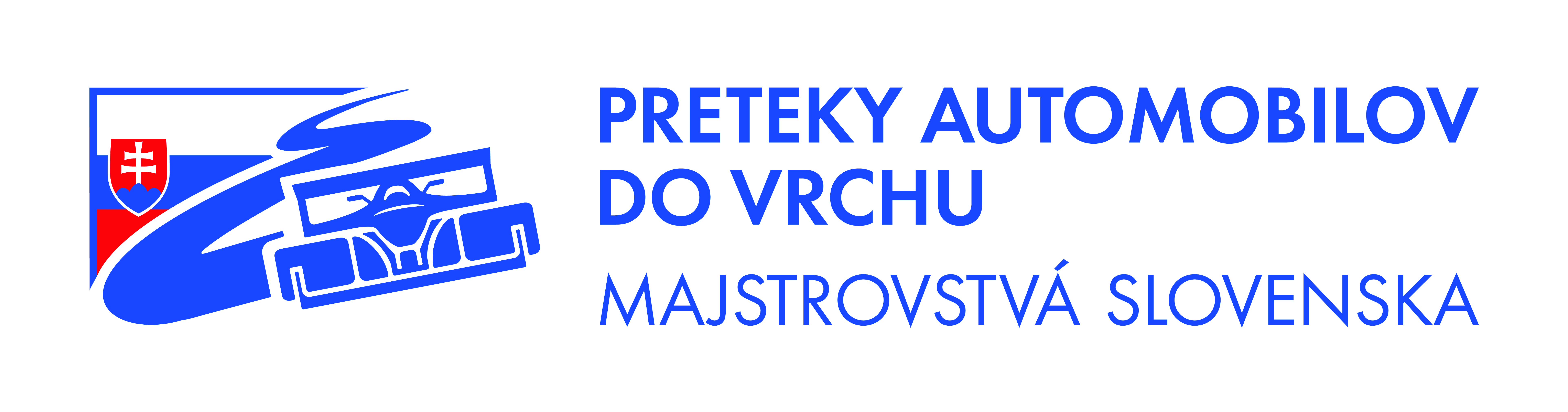 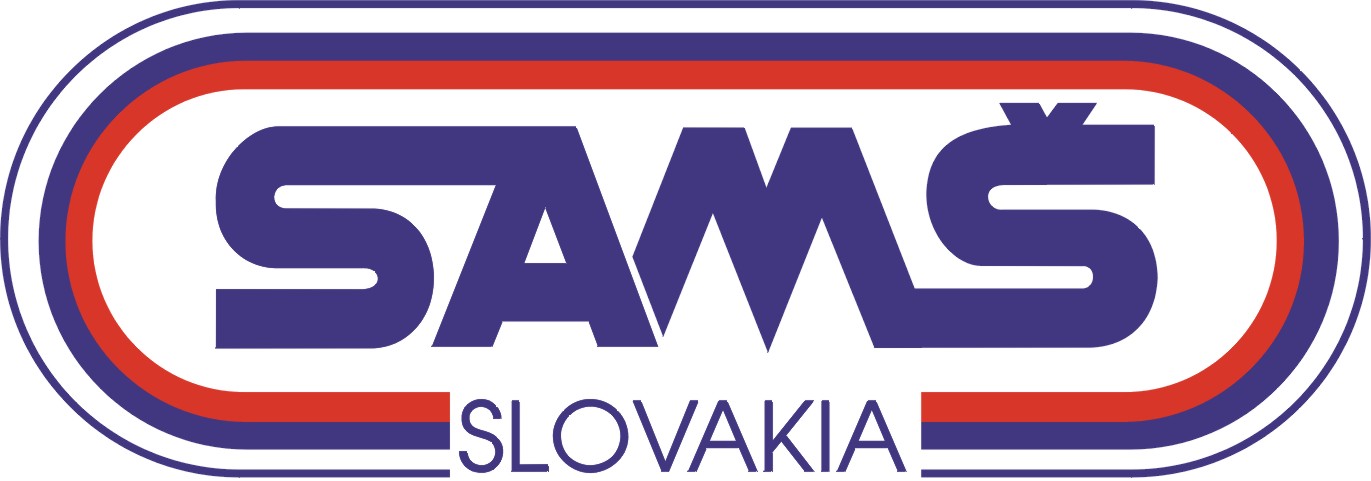 REGISTRATION FORM / REGISTRAČNÝ FORMULÁR Slovak Hill Climb Championship 2020                                             DRIVER  /  JazdecSurname / priezviskoFirst  name / menoDate of birth / dátum narodeniaNationality /Štátna príslušnosťPostal address / poštova adresaMobile No.e-mail Driver licence No. / Licencia č.Issuing ASN / Vydané s ASNCAR  / VozidloMark / Značka Type / Model.Cylinder capacity / Objem motoraGroup / Class / Appendix J/ FIA Performance IDFIA Performance factor